Rentrée 2024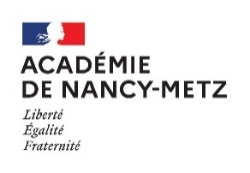 Dossier pour le Pré-Tour d’Affectation ANNEXE J3_7              Cette procédure concerne la demande de vœux complémentaires par les familles du 12 au 14 juin 2024 auprès de leur établissement d’origine lorsque l’élève n’est pas assuré d’une affectation lors du tour principal. Le pré-tour d’affectation concernera uniquement les affectations en 1ère année de CAP Public Prioritaire et en 2nde Professionnelle/CAP Public non Prioritaire. Je soussigné __________________________________sollicite l’affectation de mon fils, ma fille selon les vœux formulés ci-dessus.Fait à _____________________, le         /        /Signature du responsable légal 1 :                                                       Signature du responsable légal 2 :IDENTITÉ DE L’ÉLÈVEIDENTITÉ DE L’ÉLÈVEIDENTITÉ DE L’ÉLÈVEIDENTITÉ DE L’ÉLÈVEIDENTITÉ DE L’ÉLÈVEIDENTITÉ DE L’ÉLÈVEIDENTITÉ DE L’ÉLÈVEIDENTITÉ DE L’ÉLÈVENOM - PRÉNOM de l’élève :                                                                                      INE :NOM - PRÉNOM de l’élève :                                                                                      INE :NOM - PRÉNOM de l’élève :                                                                                      INE :NOM - PRÉNOM de l’élève :                                                                                      INE :NOM - PRÉNOM de l’élève :                                                                                      INE :NOM - PRÉNOM de l’élève :                                                                                      INE :NOM - PRÉNOM de l’élève :                                                                                      INE :NOM - PRÉNOM de l’élève :                                                                                      INE :Classe :Classe :Classe :Sexe :    F        MSexe :    F        MNé(e) le :         /        /Né(e) le :         /        /Né(e) le :         /        /NOM - PRÉNOM du responsable légal 1 :_________________________________________________________NOM - PRÉNOM du responsable légal 2 :_________________________________________________________NOM - PRÉNOM du responsable légal 1 :_________________________________________________________NOM - PRÉNOM du responsable légal 2 :_________________________________________________________NOM - PRÉNOM du responsable légal 1 :_________________________________________________________NOM - PRÉNOM du responsable légal 2 :_________________________________________________________NOM - PRÉNOM du responsable légal 1 :_________________________________________________________NOM - PRÉNOM du responsable légal 2 :_________________________________________________________NOM - PRÉNOM du responsable légal 1 :_________________________________________________________NOM - PRÉNOM du responsable légal 2 :_________________________________________________________NOM - PRÉNOM du responsable légal 1 :_________________________________________________________NOM - PRÉNOM du responsable légal 2 :_________________________________________________________NOM - PRÉNOM du responsable légal 1 :_________________________________________________________NOM - PRÉNOM du responsable légal 2 :_________________________________________________________NOM - PRÉNOM du responsable légal 1 :_________________________________________________________NOM - PRÉNOM du responsable légal 2 :_________________________________________________________Adresse :Adresse :Adresse :Commune :Commune :Commune :Commune :Commune :Code postal :Code postal :Code postal :Tél/mail :        /        /        /        /           -         /        /        /        /   ……………………………………………………..Tél/mail :        /        /        /        /           -         /        /        /        /   ……………………………………………………..Tél/mail :        /        /        /        /           -         /        /        /        /   ……………………………………………………..Tél/mail :        /        /        /        /           -         /        /        /        /   ……………………………………………………..Tél/mail :        /        /        /        /           -         /        /        /        /   ……………………………………………………..Tél/mail :        /        /        /        /           -         /        /        /        /   ……………………………………………………..Tél/mail :        /        /        /        /           -         /        /        /        /   ……………………………………………………..Tél/mail :        /        /        /        /           -         /        /        /        /   ……………………………………………………..Établissement :Établissement :Établissement :Établissement :Établissement :Établissement :Établissement :Établissement :VŒUX COMPLEMENTAIRES DE L’ELEVEVŒUX COMPLEMENTAIRES DE L’ELEVEVŒUX COMPLEMENTAIRES DE L’ELEVEVŒUX COMPLEMENTAIRES DE L’ELEVEVŒUX COMPLEMENTAIRES DE L’ELEVEVŒUX COMPLEMENTAIRES DE L’ELEVEVŒUX COMPLEMENTAIRES DE L’ELEVEVŒUX COMPLEMENTAIRES DE L’ELEVEN°N°CHOIX(1ère année CAP Public Prioritaire ou 2nde professionnelle/CAP non public prioritaire)SPÉCIALITÉSPÉCIALITÉÉTABLISSEMENT/  VILLEÉTABLISSEMENT/  VILLERÉGIMEInt-DP-Ext112233